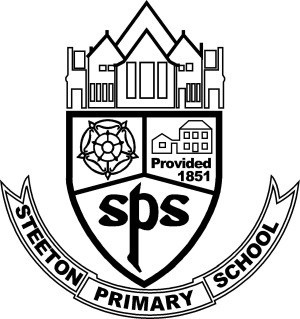 STEETON PRIMARY SCHOOL      Market Street, Steeton, Keighley, West Yorkshire, BD206NN Telephone: 01535 653315  Email:office@steeton.bradford.sch.uk Website: www.steeton.bradford.sch.uk Executive Head teacher:  Mr. J. Cooper Head of School:  Mr. K. Wheeler Wednesday 18th November 2020 Dear Parents and Carers When we made changes to the school day in order to reopen fully in September, we promised you that this would be until Christmas in the first instance and that we would then review it.  Given that we are still in the midst of a Global Pandemic, a new National Lockdown and the news from Mat Hancock on Monday  that this may be extended beyond 2nd December or implementation of stricter Tier measures, we have had to make the review as a matter of urgency.   It is clear to us that we will still be unable to operate as we did Pre Covid and still provide the same levels of safety and curriculum opportunities.  It is the decision of the Governing Body to continue with the school day and times as they are now, until February half term.  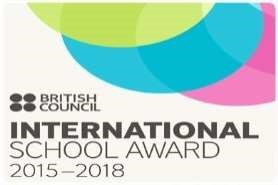 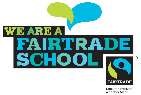 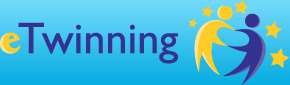 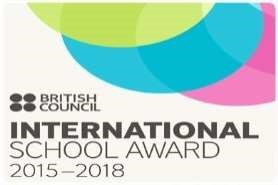 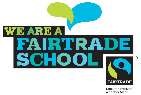 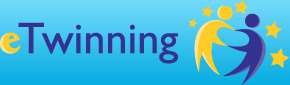  The measures we have put in place have enabled us to maintain a continuous teacher presence within bubbles minimising disruption to learning and ensuring a stable, reassuring environment for children. We have maintained a very high attendance since September and where bubbles have had to close Teachers have been able to offer Teacher led Zoom sessions up to 5 times a day.  Please see attached document reminding you of the reasons for our changes and how we are still trying to enhance our provision.  As before, we will be constantly reviewing how we operate as a school in line with Government recommendations and the ongoing coronavirus situation.  We are conscious that this may cause some potential difficulties and would ask that you please answer the attached question and also add any comments that we will take into consideration when planning for the new term in January.  Hopefully this reassures you that the successful education of all our children remains our primary focus in managing this unusual situation. Yours sincerely  John Cooper                                         Kevin Wheeler Executive Headteacher                      Head of School 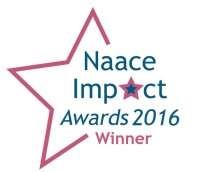 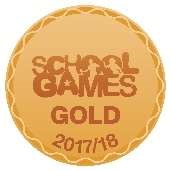 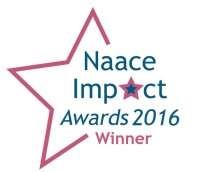 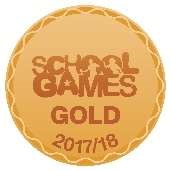 